Temat:    Przy ognisku, poznajemy piosenki harcerskieDzień dobry, witam Was serdecznie . Jest wiele piosenek harcerskich, które są bardzo lubiane i chętnie śpiewane np.;  „ Gdzie strumyk płynie z wolna”,  „Płonie ognisko w lesie”. 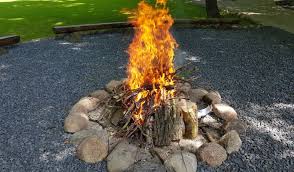 Na dzisiejszej lekcji poznany właśnie piosenkę pt. „Płonie ognisko w lesie”.PoleceniePrzeczytajcie tekst piosenki. „Płonie ognisko w lesie”. Skopiujcie poniższy link  i wklejcie do wyszukiwarki youtube. Spróbujcie zaśpiewać. Do wspólnej zabawy możecie zaprosić rodziców, na pewno piosenka jest im znana  https://www.youtube.com/watch?v=rFjMVddH4OQPłonie ognisko w lesie,
Wiatr smętną piosnkę niesie,
Przy ogniu zaś drużyna gawędę rozpoczyna.
Czuj, czuj, czuwaj, czuj, czuj, czuwaj,
Rozlega się dokoła.
Czuj, czuj, czuwaj, czuj, czuj, czuwaj,
Najstarszy druh zawoła.


Przestańcie się już bawić
I czas swój marnotrawić.
Niech każdy z was się szczerze,
Do pracy swej zabierze.
Czuj, czuj, czuwaj, czuj, czuj, czuwaj,
Rozlega się dokoła.
Czuj, czuj, czuwaj, czuj, czuj ,czuwaj,
Najstarszy druh zawołaPoniżej linki do piosenek:https://www.youtube.com/watch?v=lD50sdWlqT0 Płonie ognisko w lesie (wersja karaoke)https://www.youtube.com/watch?v=rFjMVddH4OQ  Płonie ognisko w lesie w kanonie